日本創造学会論文誌テンプレート（タイトル部）
2022年3月22日版（サブタイトル部）Template file for Journal of JCS: Ver. 13th Jul. 2020第一著者名　第二著者名Author NAME　 Author NAME［要旨］ここには論文要旨を記述する。要旨では段落を構成しない。よって字下げもしない。要旨には、動機・目的・方法・結果・結論などを400字までで簡潔にまとめる。基本的に過去形ではなく、現在形（現在時制）を用いる。［Abstract］The abstract begins here (Maximum length: 150 words). キーワード：キーワード1，キーワード2，キーワード3　　5個までKeywords: AAA, BBB, CCC, DDD　英字のキーワード見出しレベル1書式（MS ゴシック 12pt ボールド）見出しレベル2書式（MS ゴシック 10.5pt ボールド）見出しレベル3書式（MS ゴシック 10.5pt）見出しレベルは、1から3までを使用し、4以上は使用しない。言語・用紙サイズ等原則として和文を用いる。著者が日本語を母語としない場合は、英文でも構わない。用紙サイズは、A4とし、上下左右余白は25mmとする。和文の場合１行45文字（英文の場合は1行約16 words）とし、1ページあたり40行とする。句読点には「、」「。」を用いる。また特別な理由がない限り、英数字は半角とする。最大ページ数は20ページとする。原稿は基本的に最終稿をそのまま印刷（出版）する。タイトル・著者名・要旨・キーワード部分について　タイトル部分には「和文タイトル」（必要があれば副題）、「英文タイトル」（必要があれば副題）を示す。著者名は第一著者から第n著者までを全角スペース区切りで示す。複数の著者を記述する際、1行におさまらないときには適宜改行する。著者名に上付きで数字を示し、論文1ページ目の脚注として著者の所属組織名（日本語）と住所（日本語）、改行して所属組織名（英語）と住所（英語）を示す。複数の著者で、所属と住所が共通する場合は、同一の上付きの番号を用いる。一人の著者が複数の所属組織に属している場合は、上付き番号を半角カンマ区切りで複数の所属組織分示す。　[要旨]部分に、要旨を400文字までで簡潔にまとめる。要旨では字下げせず、段落も構成しない。日本語の要旨の下の[Abstract]以下に、150 words までの英文のアブストラクトをまとめる。日本語と同様、字下げせず、段落も構成しない。　[要旨][Abstract] の下に、日本語のキーワードと英語のキーワードを記述する。日本語のキーワードは全角のカンマ「，」区切りで、また英語のキーワードは半角カンマと半角スペース区切り「, 」でそれぞれ5つまでを上限する。以下は、フォントや配置に関してのまとめたものである。タイトルMS 明朝（OSやワープロソフトにない場合は類似の明朝体を基本とする）18ptボールドセンタリング副題MS 明朝（OSやワープロソフトにない場合は類似の明朝体を使用）12ptボールドセンタリング英字タイトルTimes New Roman（OSやワープロソフトにない場合は類似のTimesなどを使用）12pt日本語サブタイトル下に、一行空行を設けたのちセンタリング英字副題Times New Roman（OSやワープロソフトにない場合は類似のTimesなどを使用）12pt日本語サブタイトル下に、一行空行を設けたのちセンタリング要旨MS 明朝（OSやワープロソフトにない場合は類似の明朝体を基本とする）12ptAbstractTimes New Roman（OSやワープロソフトにない場合は類似のTimesなどを使用）12pt本文日本語MS 明朝（OSやワープロソフトにない場合は類似の明朝体を基本とする）10.5pt英数字Times New Roman（OSやワープロソフトにない場合は類似のTimesなどを使用）10.5pt図表図の挿入　図を挿入する場合、図番号と図キャプションを挿入する図の下部に示す。図番号と図キャプションは、全角コロン「：」で区切る。日本創造学会の画像を用いて用例を示す（図1）。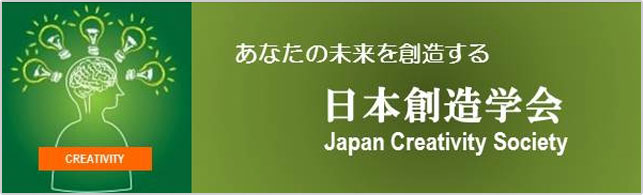 図1：ここに図キャプションを入れる表の挿入　表を挿入する場合、表番号と表キャプションを挿入する表の上部に示す。表番号と表キャプションは、全角コロン「：」で区切る。以下に用例を示す（表1）。表1：ここに表キャプションを入れる参考文献　参考文献は、文中に [n] として示す。　（例）学力と創造力には、相関はない[1]。　文中内で参照した文献のみを一覧として、文章末に章を立てて参考文献として示す。参考としたページが複数に渡るときには「pp. 」、1ページのみのときには「p. 」とする。学術雑誌[n] 著者名1・著者名x（年）「学術論文タイトル」『掲載雑誌名』巻数，号数，ページ．[1] 創造太郎・発想二郎（2020）「創造性とマネジメント」『日本創造学会論文誌』1, 1, pp. 1-20.[2] Sozo, T., Jiro, H. (2020) “Creativity and Management”, Journal of Japan Creativity Society, 1, 1, pp. 1-20.書籍[n] 著者名1・著者名n（年）『書籍タイトル』出版社名，ページ．[1] 川喜田二郎（1967）『発想法－創造性開発のために』中央公論社，p. 21．[2] 髙橋誠（編著）日本創造学会（監修）（2020）『実例で学ぶ創造技法』日科技連出版社．　　※ 書籍全体を参考とする場合は、ページを省略するWebページ[n] 著者名もし著者がない場合は所有者（年）「Webページ名」URL （最終閲覧日：年月日）[1] 日本創造学会（2019）「第41回 日本創造学会研究大会」
http://www.japancreativity.jp/conference/41st/index.html （最終閲覧日：2020年4月17日）※ URLにハイパーリンクが自動的につく場合は、削除する※ 公開年や作成年がWebページからわからない場合は「年不明」とする※ URLが1行を越えてしまい読みにくくなる場合は、Shiftキー＋Enterで適宜行を改める都道府県スープの種類麺の太さ(mm)北海道みそ2.0東京都しょうゆ2.1福岡県とんこつ1.0